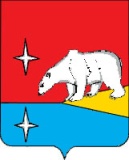 АДМИНИСТРАЦИЯ ГОРОДСКОГО ОКРУГА ЭГВЕКИНОТП О С Т А Н О В Л Е Н И ЕОб утверждении Муниципальной программы «Повышение качества жизни пожилых людей на территории городского округа Эгвекинот «Активное долголетие» В соответствии с Распоряжением Правительства Чукотского автономного округа от 26 апреля 2019 г. № 177-рп «Об утверждении региональной программы «Повышение качества жизни пожилых людей в Чукотском автономном округе «Активное долголетие» до 2024 года»,  Постановлением Администрации городского округа Эгвекинот  от 25 июня 2019 г. № 269-па «Об  утверждении Порядка разработки, реализации и оценки эффективности муниципальных  программ  городского округа Эгвекинот», Администрация городского округа ЭгвекинотПОСТАНОВЛЯЕТ:            1. Утвердить прилагаемую Муниципальную программу «Повышение качества жизни пожилых людей на территории городского округа Эгвекинот «Активное долголетие» (далее  -  Программа).2. Настоящее постановление подлежит обнародованию в местах, определенных Уставом городского округа Эгвекинот, размещению на официальном сайте Администрации городского округа Эгвекинот в информационно телекоммуникационной сети «Интернет» и вступает в силу со дня его обнародования.3.  Контроль за исполнением настоящего постановления возложить на Управление социальной политики городского округа Эгвекинот (Зеленская Н.М.).Заместитель Главы Администрации                                                                                       Т.В. КолесникУТВЕРЖДЕНАпостановлением Администрациигородского округа Эгвекинотот 4 июля 2019 г. № 287-паМУНИЦИПАЛЬНАЯ ПРОГРАММА«Повышение качества жизни пожилых людей на территории городского округа Эгвекинот «Активное долголетие» п. Эгвекинот2019 годПАСПОРТМуниципальной программы «Повышение качества жизни пожилых людей на территории городского округа Эгвекинот «Активное долголетие»  (далее – муниципальная программа)I. Характеристика текущего состояния сферы, направленной на улучшение качества жизни граждан пожилого возраста, на территории городского округа Эгвекинот1. Граждане старшего поколения вносят существенный вклад в совокупный интеллектуальный потенциал, в социально-экономическое развитие городского округа Эгвекинот, являются создателями значимой части материальных благ, активно участвуют в процессах социального развития, сохраняют и приумножают богатство культуры муниципалитета и передают его молодым поколениям. Выступают хранителями важнейших духовно-нравственных, самобытных ценностей и обеспечивают связь и преемственность поколений.               Проблемы социальной защищенности граждан пожилого возраста становятся особенно актуальными в современных условиях. Приоритетным направлением в условиях модернизации российского общества является решение социально-экономических проблем пожилых людей, проблем информационного и психологического характера, вопросов занятости пожилых граждан, которые необходимо решать при формировании новых подходов к оказанию помощи данной категории населения. В свою очередь формирование таких подходов к организации социального обслуживания и обеспечения пожилых людей требует разработки и принятия программ и мероприятий в интересах старшего поколения. С учетом особенностей продолжительности жизни, состояния здоровья и пенсионной системы к гражданам старшего поколения условно относятся:1) граждане в возрасте от 55 до 64 лет - активные в экономическом и социальном плане люди, продолжающие осуществлять трудовую деятельность;2) граждане в возрасте от 65 лет до 75 лет - люди менее активные, многим из которых требуется медицинская помощь и оказание социальных услуг;3) граждане старше 75 лет - люди, имеющие множественные проблемы со здоровьем и, зачастую, нуждающиеся в уходе и помощи.Социальная политика в отношении пожилых людей должна быть дифференцирована в зависимости от потенциала и потребностей различных возрастных групп граждан старшего поколения.                С учетом задач, поставленных Президентом Российской Федерации, основных направлений деятельности Правительства Чукотского автономного округа по системной поддержке и повышению качества жизни граждан старшего поколения на период до 2024 года, задач социально-экономического развития городского округа Эгвекинот  разработана Муниципальная программа «Повышение качества жизни пожилых людей на территории городского округа Эгвекинот «Активное долголетие».                По состоянию на 1 января 2019 года численность населения городского округа Эгвекинот составляет 5081 человек, из них  1401 человек (27,6%)  - получатели пенсии по старости.В рамках реализации Государственных программ Чукотского автономного округа «Социальная поддержка населения Чукотского автономного округа», «Развитие здравоохранения Чукотского автономного округа», «Стимулирование экономической активности населения Чукотского автономного округа», «Развитие образования и науки Чукотского автономного округа» осуществляются мероприятия, направленные на повышение качества жизни граждан пожилого возраста, а также предоставляются меры социальной поддержки и государственная социальная помощь для поддержания благосостояния пенсионеров.Гражданам пожилого возраста доступны все виды медицинской помощи:первичная медико-санитарная помощь; специализированная, в том числе высокотехнологичная медицинская помощь;скорая медицинская помощь.Государственное бюджетное учреждение здравоохранения  «Чукотская окружная больница» филиал - Иультинская районная больница проводит  ежегодные плановые медицинские осмотры. Диспансерное наблюдение граждан пожилого возраста осуществляет участковый терапевт или специалист по профилю заболевания (окулист, невролог, хирург, эндокринолог, онколог и др.). Стационарная помощь гражданам пожилого возраста оказывается как в плановом, так и в экстренном порядке. Больные с учетом патологии госпитализируются в профильные отделения. Граждане пожилого возраста имеют возможность получать специализированную и высокотехнологичную медицинскую помощь за пределами региона.Учитывая природно-климатические условия на Чукотке, доступность медицинской помощи в отдаленных и труднодоступных территориях обеспечивается работой выездных врачебных бригад, в которых задействованы врачи основных и «узких» специальностей. По графику выезжают в села врачебные бригады, которые проводят диспансеризацию населения, профилактические медицинские осмотры, флюорографические обследования населения.В 2018 году 520 граждан (76,6%) старше трудоспособного возраста были охвачены диспансеризацией. Высокотехнологичную медицинскую помощь получили  9 человек, на получение специализированной медицинской помощи направлено 30 человек. Граждане пожилого возраста, в том числе имеющие инвалидность, получают социальное обслуживание в стационарной форме и в форме социального обслуживания на дому. Социальное обслуживание, в том числе на дому, осуществляет Иультинский районный филиал  Государственного бюджетного учреждения «Чукотский окружной комплексный центр социального обслуживания населения» (далее – ГБУ «ЧОКЦСОН»), находящийся в ведении субъекта. В 2018 году на учете в Иультинском районном филиале ГБУ «ЧОКЦСОН» состояло 192 гражданина пожилого возраста, из них 65 человек, обслуженных на дому. Наиболее востребованными являются социально-бытовые, социально-медицинские и социально-правовые услуги.В каждом населенном пункте муниципалитета работает социальный работник.В национальных селах работа по выявлению граждан, нуждающихся в предоставлении социальных услуг, построена по «участковому принципу». Это позволяет обеспечить наиболее полное и своевременное удовлетворение потребностей этих граждан в социальных и медицинских услугах. Социальные услуги предоставляются на основании утвержденных стандартов и тарифов, разработанных с учетом подушевых нормативов финансирования социальных услуг. В целях обеспечения пожилых граждан техническими средствами реабилитации и предметами ухода на условиях временного пользования, в Иультинском районном филиале ГБУ «ЧОКЦСОН»  организован пункт проката. В 2018 году 10 граждан пожилого возраста были обеспечены техническими средствами реабилитации (костыли, кресло-коляски, ходунки). Услуга предоставляется гражданам на безвозмездной основе. Для обеспечения правовой грамотности пожилых людей осуществляется регулярное консультирование граждан по правовым вопросам, принятым мерам социальной поддержки как по федеральным программам, так и по региональным ведомственным программам (буклеты, листовки). Ведется мониторинг качества оказания услуг, условий проживания пожилых людей.   Для обеспечения доступности социально-медицинских услуг создано пять мобильных бригад, которые обеспечивают жизненно важными услугами маломобильных граждан.В 2016-2018 годах, в целях обеспечения доступности объектов и услуг для маломобильных граждан, за счёт средств окружного бюджета осуществлялись мероприятия по обеспечению доступности организаций социального обслуживания: проведена паспортизация, закуплено малобюджетное оборудование (кнопки вызова, световые маяки, контрастные маркировки, тактильные таблички, противоскользящие поверхности).Гражданам пожилого возраста предоставляются меры социальной поддержки и государственная социальная помощь в соответствии с действующим законодательством.Дополнительные меры социальной поддержки граждан пожилого возраста предоставляются в рамках ведомственной целевой программы «Развитие социальной поддержки отдельных категорий граждан» подпрограммы «Социальная поддержка отдельных категорий граждан» Государственной программы «Социальная поддержка населения Чукотского автономного» (далее - ведомственная целевая программа), утверждаемой исполнительным органом государственной власти Чукотского автономного округа ежегодно. Мероприятия ведомственной целевой программы реализуются в соответствии с Порядком, утвержденным Постановлением Правительства Чукотского автономного округа от 5 февраля 2014 г. № 43.Одиноко проживающим неработающим пенсионерам (или гражданам, входящим в состав семьи, состоящей только из неработающих совместно проживающих пенсионеров), достигшим возраста 60 лет и являющимся собственниками жилого помещения в многоквартирном доме, предоставляется дополнительная мера социальной поддержки в виде освобождения от уплаты взноса на капитальный ремонт общего имущества в многоквартирном доме собственников жилых помещений. С 2010 года неработающим пенсионерам выплачивается региональная социальная доплата к пенсии (далее – РСД), если их материальное обеспечение меньше 19 000 рублей. С целью формирования основ компьютерной грамотности, навыков работы в информационно-телекоммуникационной сети «Интернет», обеспечения права на использование государственных информационных ресурсов и социальных интернет – сервисов, на базе Государственного автономного профессионального образовательного учреждения Чукотского автономного округа «Чукотский полярный техникум п.Эгвекинот» (далее – ГАПОУ ЧАО «ЧПТ п.Эгвекинот») организовано обучение компьютерной грамотности неработающих пенсионеров. В 2017 году прошли обучение компьютерной грамотности 10 пожилых граждан. На курсы по данному профилю, запланированные   ГАПОУ   ЧАО  «ЧПТ п.Эгвекинот»  на  октябрь  2019 года,  поступило4 заявления.Мероприятия содействия занятости реализуются в рамках Подпрограммы «Содействие занятости населения и социальная поддержка безработных граждан» Государственной программы «Стимулирование экономической активности населения Чукотского автономного округа».          В 2018 году в Отдел занятости населения в городском округе Эгвекинот Государственного казенного учреждения Чукотского автономного округа «Межрайонный центр занятости населения» обратились за содействием в поиске подходящей работы        3 человека в возрасте 55 лет и старше (из них в сельской местности – 1 человек), трудоустроены 2 человека. С целью вовлечения жителей всех возрастов и категорий в активные занятия массовой физической культурой и спортом, формирования у населения потребности в физическом совершенствовании, желание сохранить физическое долголетие и активность граждан пожилого возраста на территории городского округа Эгвекинот ежегодно проводится ряд массовых физкультурно-оздоровительных мероприятий, среди них  «Лыжня России», «Оранжевый мяч», «Кросс Наций», забеги ко Дню борьбы с курением, соревнования по игровым видам спорта, приуроченные  государственным праздникам и памятным датам,  мероприятия по подготовке и выполнению нормативов Всероссийского физкультурно-спортивного комплекса «Готов к труду и обороне» (ГТО).По состоянию на 1 января  2019 года 77  граждан старшего поколения (4,1%) систематически занимаются физической культурой и спортом, в том числе в сельской местности – 20 человек. В целях развития коммуникативного потенциала и творческих способностей граждан старшего поколения, в городском округе Эгвекинот проводятся культурно-досуговые мероприятия.  Мероприятия с участием пожилых людей, инвалидов, лиц с ограниченными возможностями здоровья планируются учреждениями культуры совместно с органами социальной поддержки населения. Так, ежегодно для этих категорий граждан муниципальным автономным учреждением культуры  «Централизованная библиотечная система городского округа Эгвекинот» (далее – МАУК «ЦБС ГО Эгвекинот») и муниципальным автономным учреждением культуры  «Центр досуга и народного творчества городского округа Эгвекинот» (далее – МАУК «ЦДиНТ ГО Эгвекинот») совместно с работниками Иультинского  районного филиала ГБУ «ЧОКЦСОН» проводят мероприятия к 9 Мая, Дню пожилых людей, Дню инвалида. К памятным датам вручаются поздравительные сувениры, подарки и призы, организуются чаепития и «сладкие столы». Пожилым гражданам оказывается помощь в посещении мероприятий, проводимых в населённых пунктах, в том числе при чествовании особых дат и значимых праздников. Семь  граждан пожилого возраста (0,8%) являются активными участниками художественной самодеятельности.В МАУК «Централизованная библиотечная система ГО Эгвекинот» организовано надомное обслуживание, услугами которого пользуются восемь граждан с ограниченными возможностями здоровья из числа пожилых людей.Таким образом, обеспечение системного комплексного подхода к повышению качества жизни граждан пожилого возраста осуществляется при реализации эффективного межведомственного взаимодействия органов местного самоуправления, организаций социальной сферы  и жителей городского округа Эгвекинот.2. Муниципальная программа «Повышение качества жизни пожилых людей на территории городского округа Эгвекинот «Активное долголетие» разработана с учетом приоритетных направлений социально-экономического развития Российской Федерации,  Чукотского автономного округа, городского округа Эгвекинот,  к которым отнесены в том числе:развитие человеческого потенциала;модернизация и развитие сектора социальных услуг;обеспечение доступности социальных услуг высокого качества для всех нуждающихся граждан пожилого возраста и инвалидов путем дальнейшего развития сети организаций различных организационно-правовых форм и форм собственности, предоставляющих социальные услуги;развитие сектора негосударственных некоммерческих организаций в сфере оказания социальных услуг;совершенствование организации профессиональной ориентации по востребованным на рынке труда профессиям и специальностям с учетом имеющегося трудового потенциала работников старшего поколения, их желаний и возможностей;повышение уровня финансовой грамотности граждан старшего поколения, в том числе по вопросам обеспечения безопасности граждан старшего поколения при пользовании банковскими продуктами и услугами;создание условий для физкультурно-оздоровительных занятий граждан старшего поколения в организациях сферы физической культуры и спорта;формирование информационного пространства знаний (духовно-нравственные, творческие, образовательные и просветительские мероприятия);обеспечение доступности мероприятий в сфере культуры, направленных на удовлетворение творческих потребностей граждан старшего поколения.Направления  реализации муниципальной программы соответствуют стратегическим приоритетам и целям государственной социальной политики в сфере поддержки граждан пожилого возраста, а также  регионального проекта Чукотского автономного округа «Разработка и реализация программы системной поддержки и повышения качества жизни старшего поколения «Старшее поколение».Мероприятия муниципальной программы сгруппированы по трем разделам и охватывают направления деятельности, обеспечивающие реализацию мер для повышения качества жизни пожилых людей. Перечень мероприятий муниципальной программы представлен в приложении 1 к настоящей Программе. II. Основные цели и задачи муниципальной программыМуниципальная программа преследует следующие цели:      увеличение периода активного долголетия и продолжительности здоровой жизни граждан;      повышение качества жизни пожилых людей на территории городского округа Эгвекинот.Программа предусматривает решение следующих задач:      укрепление социальной защищенности граждан пожилого возраста;      укрепление здоровья граждан пожилого возраста;     формирование благоприятной среды, способствующей активному долголетию, развитию форм интеграции граждан старшего поколения в жизнь общества.III. Сроки и этапы реализации муниципальной программыРеализация муниципальной программы рассчитана на 2019-2024 годы (без разделения на этапы).IV. Перечень и кратное описание подпрограммОтсутствует.V. Ресурсное обеспечение муниципальной программыФинансирование муниципальной программы не предусмотрено.VI. Механизм реализации муниципальной программыМуниципальная программа реализуется на основе сотрудничества между исполнителями и участниками программы. Система мероприятий муниципальной программы определена в приложении к настоящей муниципальной программе и предусматривает проведение мероприятий по следующим направлениям:укрепление социальной защищенности граждан пожилого возраста;укрепление здоровья граждан пожилого возраста;формирование благоприятной среды, способствующей активному долголетию, развитию форм интеграции граждан старшего поколения в жизнь общества.Разработка муниципальных нормативно-правовых актов в рамках реализации муниципальной программы не предусмотрена.VII. Перечень целевых индикаторов и показателей муниципальной программыVIII. Организация управления и контроль за ходом реализации муниципальной программыТекущее управление и контроль за ходом реализации мероприятий муниципальной программы осуществляет её ответственный исполнитель – Управление социальной политики городского округа Эгвекинот.Ответственный исполнитель муниципальной программы в соответствии с порядком, установленным Постановлением Администрации городского округа Эгвекинот от 25 июня 2019 г. № 269-па «Об утверждении Порядка разработки, реализации и оценки эффективности муниципальных программ городского округа Эгвекинот» (далее – Порядок),  направляет в Управление финансов, экономики и имущественных отношений городского округа Эгвекинот (далее – УФЭИ):аналитическую информацию о выполнении муниципальной программы ежегодно, по итогам 1 полугодия - в срок до 15 июля,  по итогам 9 месяцев - в срок до 10 октября, по форме согласно приложению 6 к Порядку;ежегодно, в срок до 10 марта года, следующего за отчётным, информацию о ходе реализации муниципальной программы по установленной УФЭИ форме с пояснительной запиской. Участники муниципальной программы представляют в Управление социальной политики городского округа Эгвекинот отчёты о реализации мероприятий муниципальной программы ежегодно, в срок до 25 февраля - информацию о ходе реализации муниципальной программы в разрезе каждого мероприятия с пояснительной запиской.Приложениек Муниципальной программе «Повышение качества жизни пожилых людей на территории городского округа Эгвекинот «Активное долголетие» ПЕРЕЧЕНЬмероприятий по реализации Муниципальной программы«Повышение качества жизни пожилых людей на территории городского округа Эгвекинот «Активное долголетие»  от 4 июля 2019 г.№ 287- пап. Эгвекинот  Ответственный исполнитель Муниципальной программыУправление социальной политики городского округа Эгвекинот.Соисполнители Муниципальной программыОтстуствуют.Участники муниципальной программыГосударственное бюджетное учреждение здравоохранения   «Чукотская окружная больница» филиал - Иультинская районная больница;Иультинский районный филиал Государственного бюджетного учреждения «Чукотский окружной комплексный центр  социального  обслуживания  населения»;Отдел занятости населения в городском округе Эгвекинот Государственного казенного учреждения Чукотского автономного округа «Межрайонный центр занятости населения»;Отдел социальной поддержки населения в Иультинском районе Управления социальной поддержки населения Департамента социальной политики Чукотского автономного округа;муниципальные учреждения культуры, физической культуры и спорта;муниципальные образовательные организации.Перечень подпрограммОтсутствует.Программно-целевые инструменты муниципальной программы Не предусмотрены.Цели муниципальной программыУвеличение периода активного долголетия и продолжительности здоровой жизни граждан пожилого возраста;повышение качества жизни пожилых людей на территории городского округа Эгвекинот.Задачи муниципальной программыУкрепление социальной защищенности граждан пожилого возраста;укрепление здоровья граждан пожилого возраста;формирование благоприятной среды, способствующей активному долголетию, развитию форм интеграции граждан старшего поколения в жизнь общества.Целевые индикаторы (показатели)  программы         Система целевых индикаторов муниципальной программы с указанием плановых количественных значений, отражающих степень достижения целей и решения задач программы, представлена по годам реализации в разделе VII.Сроки и этапы реализации муниципальной программы2019-2024 годы (без разделения на этапы).Объемы финансовых ресурсов муниципальной программыОтсутствуют.Ожидаемые результаты реализации муниципальной программыОбеспечение социальной защищенности граждан пожилого возраста, повышение качества и доступности услуг для данной категории граждан;       укрепление здоровья, увеличение периода активного долголетия и продолжительности здоровой жизни пожилых людей;       создание системы долговременного ухода за гражданами пожилого возраста и инвалидами как составной части мероприятий, направленных на развитие и поддержание функциональных способностей граждан старшего поколения, включающей сбалансированное социальное обслуживание и медицинскую помощь на дому и в стационарной форме;       улучшение информированности граждан старшего поколения в средствах массовой информации;       использование современных информационных ресурсов обучения предпенсионеров и пенсионеров, обучение компьютерной грамотности;       формирование условий для организации досуга и отдыха граждан пожилого возраста, их вовлечение в различные виды деятельности, в том числе спортивную, оздоровительную, социальную, образовательную, туристскую, культурную и другие;       формирование позитивного отношения к старости и пожилым людям как уважаемым и активным членам общества.№ п/пПоказатель (индикатор) наименованиеЕдиница измерения2019202020212022202320241.Охват граждан старше трудоспособного возраста профилактическими осмотрами, включая диспансеризациюЧел.4747505052522.Доля лиц старше трудоспособного возраста, у которых выявлены заболевания и патологические состояния, находящихся под диспансерным наблюдением%1212141414143.Доля граждан пожилого возраста, охваченных социальными услугами и получивших различную социальную помощь, из числа выявленных граждан, нуждающихся в социальной поддержке и социальном обслуживании%1001001001001001004.Численность граждан предпенсионного возраста, прошедших профессиональное обучение и дополнительное профессиональное образование (нарастающим итогом)чел.3445565.Доля граждан старшего поколения, удовлетворённых качеством предоставления социальных услуг, от общего количества граждан старшего поколения, получивших такие услуги%1001001001001001006.Доля граждан старшего поколения от общего числа граждан, участвующих в мероприятиях в сфере культуры  и искусства%1,21,61,61,822,27.Число проведенных мероприятий, направленных на организацию досуга и вовлечение пожилых людей в общественную жизньединиц1818202022221.Укрепление социальной защищенности граждан пожилого возраста1.Укрепление социальной защищенности граждан пожилого возраста1.Укрепление социальной защищенности граждан пожилого возраста1.Укрепление социальной защищенности граждан пожилого возраста№п/пНазвание мероприятияСроки проведенияОтветственный исполнитель и участники1.1.Обеспечение мерами социальной поддержки и государственной социальной помощи граждан пожилого возраста (в соответствии с действующим законодательством)ежегодно,январь, октябрь ОСПН в Иультинском районе,Иультинский районный филиал ГБУ «ЧОКЦСОН»1.2.Предоставление социального обслуживания гражданам пожилого возраста с учётом нуждаемости, а также предоставление срочных социальных услуг и социального сопровожденияежегодноОСПН в Иультинском районе,      Иультинский районный филиал ГБУ «ЧОКЦСОН»1.3.Функционирование «горячей линии» в организациях социального обслуживанияежегодноОСПН в Иультинском районе,       Иультинский районный филиал ГБУ «ЧОКЦСОН»1.4.Проведение информационно-разъяснительной работы с гражданами пожилого возраста (информирование граждан пожилого возраста об изменении законодательства, о мерах государственной поддержки и т.д.)ежегодноУправление социальной политики городского округа Эгвекинот,ОСПН в Иультинском районе,Иультинский районный филиал ГБУ «ЧОКЦСОН»1.5.Организация мероприятий по профессиональному обучению и дополнительному профессиональному образованию лиц предпенсионного возрастаежегодно        ГАПОУ ЧАО «Чукотский полярный техникум п.Эгвекинот»1.6.Содействие занятости граждан предпенсионного и пенсионного возраста, в т.ч. организация ярмарок вакансий рабочих мест, проведение кампании в средствах массовой информации, посвященной занятости (самозанятости) людей старшего поколения, недопущению возрастной дискриминации на рынке трудаежегодно Отдел занятости населения в городском округе Эгвекинот Государственного казенного учреждения Чукотского автономного округа «Межрайонный центр занятости населения»1.7.Организация профессиональной ориентации по востребованным на рынке труда профессиям и специальностям с учетом имеющегося трудового потенциала работников старшего поколения, их желаний и потребностейежегодно Отдел занятости населения в городском округе Эгвекинот Государственного казенного учреждения Чукотского автономного округа «Межрайонный центр занятости населения»1.8.Обучение компьютерной грамотности неработающих пенсионеров ежегодноГАПОУ ЧАО «Чукотский полярный техникум п.Эгвекинот»1.9Создание системы долговременного ухода за гражданами пожилого возраста и инвалидамиежегодноИультинский районный филиал ГБУ «ЧОКЦСОН»1.10.Повышение квалификации  специалистов, занятых в процессе формирования долговременного ухода за гражданами, нуждающимися в помощиежегодноИультинский районный филиал ГБУ «ЧОКЦСОН»2. Укрепление здоровья граждан пожилого возраста2. Укрепление здоровья граждан пожилого возраста2. Укрепление здоровья граждан пожилого возраста2. Укрепление здоровья граждан пожилого возраста2.1.Проведение профилактических осмотров и диспансеризации лиц старше трудоспособного возрастаежегодноГБУЗ  «Чукотская окружная больница» филиал - Иультинская районная больница2.2.Диспансерное наблюдение лиц старше трудоспособного возрастаежегодноГБУЗ  «Чукотская окружная больница» филиал - Иультинская районная больница2.3.Оказание медицинской помощи гражданам пожилого возрастаежегодноГБУЗ  «Чукотская окружная больница» филиал - Иультинская районная больница2.4.Обеспечение граждан пожилого возраста необходимыми лекарственными препаратами и изделиями медицинского назначенияежегодноГБУЗ  «Чукотская окружная больница» филиал - Иультинская районная больница2.5.Предоставление единовременной выплаты на зубопротезирование неработающим гражданам пожилого возрастаежегодноГБУЗ  «Чукотская окружная больница» филиал - Иультинская районная больница2.6.Обеспечение функционирования пунктов проката технических средств реабилитации в организации социального обслуживанияежегодноИультинский районный филиал ГБУ «ЧОКЦСОН»2.7.Пропаганда здорового образа жизни, профилактика заболеваемости, инвалидизации и смертностиежегодноГБУЗ  «Чукотская окружная больница» филиал - Иультинская районная больница2.8.Создание условий для беспрепятственного обеспечения лекарственными препаратами граждан старшего поколенияежегодноГБУЗ  «Чукотская окружная больница» филиал - Иультинская районная больница2.9.Повышение информированности медицинских работников по вопросам охраны здоровья граждан старшего поколенияежегодноГБУЗ  «Чукотская окружная больница» филиал - Иультинская районная больница2.10.Обеспечение доступности физкультурно-спортивных услуг для граждан пожилого возрастаежегодноУправление социальной политики городского округа Эгвекинот, МАФСУ «ФОК городского округа Эгвекинот»2.11.Пропаганда физической культуры и спорта среди граждан старшего поколенияежегодноУправление социальной политики городского округа Эгвекинот, МАФСУ «ФОК городского округа Эгвекинот»2.12.Создание условий для систематических занятий граждан старшего поколения физической культурой и спортом ежегодноУправление социальной политики городского округа Эгвекинот, МАФСУ «ФОК городского округа Эгвекинот»3. Формирование благоприятной среды, способствующей активному долголетию, развитие форм интеграции граждан старшего поколения в жизнь общества3. Формирование благоприятной среды, способствующей активному долголетию, развитие форм интеграции граждан старшего поколения в жизнь общества3. Формирование благоприятной среды, способствующей активному долголетию, развитие форм интеграции граждан старшего поколения в жизнь общества3. Формирование благоприятной среды, способствующей активному долголетию, развитие форм интеграции граждан старшего поколения в жизнь общества3.1.Формирование позитивного и уважительного отношения к людям старшего поколения, в том числе проведение информационных кампаний, направленных на пропаганду роли семьи в жизни граждан старшего поколения, предотвращение мошенничества и жестокого обращения в отношении граждан старшего поколенияежегодноУправление социальной политики городского округа Эгвекинот, учреждения культуры, образовательные организации городского округа Эгвекинот3.2.Проведение праздничных мероприятий, приуроченных  Международному дню пожилых людейежегодноУправление социальной политики городского округа Эгвекинот, учреждения культуры, Иультинский районный филиал ГБУ «ЧОКЦСОН»3.3.Вовлечение граждан старшего поколения в культурную жизнь общества, охват их культурно-просветительской работой ежегодноУправление социальной политики городского округа Эгвекинот, учреждения культуры городского округа Эгвекинот3.4.Размещение в средствах массовой информации, а также на официальных сайтах Администрации городского округа Эгвекинот, подведомственных организаций материалов, направленных на поддержку и повышение качества жизни граждан старшего поколенияежегодноУправление социальной политики городского округа Эгвекинот, Иультинский районный филиал ГБУ «ЧОКЦСОН»3.5.Укрепление материально-технической базы организаций социального обслуживания и медицинских организаций, функционирующих на территории городского округа ЭгвекинотежегодноИультинский районный филиал ГБУ «ЧОКЦСОН», ГБУЗ  «Чукотская окружная больница» филиал - Иультинская районная больница